Tuesday’s Child – Summer Camp 2022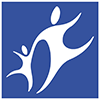 June 20th thru August 12th 2022 Full Day 9:00 am- 3:00 p.m.                AM Only- 9:00 am- 12:00 p.m                   Before Care 8:00-9:00 a.m.No Refunds and/or Substitutions following your registration. Payment must be made in full prior to the start of camp.Must sign up for a minimum of 10 days which must be used within a 4 week periodPriority will be given to families signing up for the most consistent schedule to best accommodate health and safety guidelinesSAVE $400!	Sign up for full time summer camp, “The Adventure”: (4) full days and (1) ½ day per week for eight weeks and receive $500 off. Total Price: $5000 (Regularly $5,400). Complete Your Contact Information  (1 form for each child please)Parent’s Name: ________________________________________________________	Phone #: _______________Child’s Name: _________________________________________________________	D.O.B: _________________Address:________________________________________________________________________________________City: ______________________________________________________	State: ___________	Zip Code: ________Email Address:___________________________________________________________________________________Child’s Grade in Fall: ____________	Child’s T-shirt Size ____________   Additional T-shirt (optional $10.00) ___________Enclose Your Payment (Required at the time of Registration)My check payable to Tuesday’s Child is enclosed.	_____________ Please charge my:	☐ Visa		☐ MC		☐ Discover	☐ AMXCard Number: _____________________________________________________	Exp Date: ________   Sec. Code (3 or 4 digit code on back): ______  Signature:___________________________________For children ages 6 and under; Tuesday’s Child reserves the right to provide care to children based on age appropriateness of the activity.By Email: admin@tuesdayschildchicago.org  Any questions, please call our office at (773)573-6936 MondayMondayMondayTuesdayTuesdayTuesdayWednesdayWednesdayWednesdayThursdayThursdayThursdayFridayFridayWeekly TotalWeekly TotalBefore care$10AMOnly   $75FullDay$150Before care$10AMOnly$75FullDay$150Before care$10AM Only$75Full Day$150Before care$10AMClass$75FullDay$150Before care$10AMClass (only)$75Before CareCamp DaysAM = ½Full  Day = 1Week 16/20 – 6/24Week 26/27 – 7/1Week 37/4-7/8Happy 4th! ClosedHappy 4th! ClosedHappy 4th! ClosedWeek 47/11 – 7/15Week 57/18 – 7/22Week 67/25 – 7/29Week 78/1 – 8/5Week 88/8 – 8/12TOTAL DAYS TOTAL DAYS TOTAL DAYS TOTAL DAYS TOTAL DAYS TOTAL DAYS TOTAL DAYS TOTAL DAYS TOTAL DAYS TOTAL DAYS TOTAL DAYS TOTAL DAYS TOTAL DAYS TOTAL DAYS TOTAL DAYS I would like to sign up for the full Adventure Package I would like to sign up for the full Adventure Package I would like to sign up for the full Adventure Package I would like to sign up for the full Adventure Package I would like to sign up for the full Adventure Package I would like to sign up for the full Adventure Package I would like to sign up for the full Adventure Package I would like to sign up for the full Adventure Package I would like to sign up for the full Adventure Package I would like to sign up for the full Adventure Package I would like to sign up for the full Adventure Package I would like to sign up for the full Adventure Package I would like to sign up for the full Adventure Package I would like to sign up for the full Adventure Package I would like to sign up for the full Adventure Package YESNO